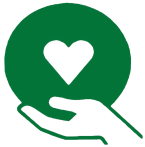 Dyrektor Ośrodka Pomocy Społecznej Dzielnicy Bielany m.st. Warszawy ogłasza nabór na wolne stanowisko urzędnicze 
podinspektora w Dziale Realizacji ŚwiadczeńDo głównych zadań osoby zatrudnionej na tym stanowisku będzie należało między innymi:Do głównych zadań osoby zatrudnionej na tym stanowisku będzie należało między innymi:analiza dokumentów pod względem formalnym i merytorycznym oraz  prawidłowe i zgodne z obowiązującymi przepisami i wywiadami pracowników socjalnych nanoszenie planów pomocy zaakceptowanych przez kierownika do systemu komputerowego oraz przygotowywanie decyzji administracyjnych,przyjmowanie wniosków i przygotowywanie oraz wydawanie zaświadczeń dotyczących udzielanych świadczeń, prowadzenie korespondencji,właściwa, terminowa i taktowna obsługa klientów,współpraca z innymi komórkami organizacyjnymi OPS w zakresie wykonywanych obowiązków,okresowe uzgadnianie z kierownikiem działu świadczeń wysokości wydatków na udzielone świadczenia,przygotowywanie materiałów do sprawozdań,prowadzenie archiwum działu.analiza dokumentów pod względem formalnym i merytorycznym oraz  prawidłowe i zgodne z obowiązującymi przepisami i wywiadami pracowników socjalnych nanoszenie planów pomocy zaakceptowanych przez kierownika do systemu komputerowego oraz przygotowywanie decyzji administracyjnych,przyjmowanie wniosków i przygotowywanie oraz wydawanie zaświadczeń dotyczących udzielanych świadczeń, prowadzenie korespondencji,właściwa, terminowa i taktowna obsługa klientów,współpraca z innymi komórkami organizacyjnymi OPS w zakresie wykonywanych obowiązków,okresowe uzgadnianie z kierownikiem działu świadczeń wysokości wydatków na udzielone świadczenia,przygotowywanie materiałów do sprawozdań,prowadzenie archiwum działu.Informacja o warunkach pracy na danym stanowisku:Informacja o warunkach pracy na danym stanowisku:Miejsce pracyPraca w budynku OPS. Bezpieczne warunki pracy. Wejście do budynku dostosowane do wózków inwalidzkich. Budynek wyposażony w windę dostosowaną do wózków inwalidzkich. Ciągi komunikacyjne umożliwiają poruszanie się wózkiem inwalidzkim. W budynku znajduje się winda umożliwiająca wjazd wózkiem inwalidzkim do II piętra. Toaleta przystosowana dla potrzeb osób niepełnosprawnych,Stanowisko pracyStanowisko pracy związane jest z pracą przy komputerze, obsługą urządzeń biurowych, rozmowami telefonicznymi, oraz przemieszczeniem się wewnątrz budynku. Na stanowisku pracy brak specjalistycznych urządzeń umożliwiających pracę osobom niewidomym.Miejsce pracyPraca w budynku OPS. Bezpieczne warunki pracy. Wejście do budynku dostosowane do wózków inwalidzkich. Budynek wyposażony w windę dostosowaną do wózków inwalidzkich. Ciągi komunikacyjne umożliwiają poruszanie się wózkiem inwalidzkim. W budynku znajduje się winda umożliwiająca wjazd wózkiem inwalidzkim do II piętra. Toaleta przystosowana dla potrzeb osób niepełnosprawnych,Stanowisko pracyStanowisko pracy związane jest z pracą przy komputerze, obsługą urządzeń biurowych, rozmowami telefonicznymi, oraz przemieszczeniem się wewnątrz budynku. Na stanowisku pracy brak specjalistycznych urządzeń umożliwiających pracę osobom niewidomym.Wymagania konieczne:Wymagania konieczne:obywatelstwo polskie,wykształcenie minimum średnie,co najmniej 2-letni staż pracy,praca na stanowisku związana jest ze znajomością zagadnień dotyczących ww. zadań oraz m.in. następujących aktów prawnych: kodeks postępowania administracyjnego, ustawa o pracownikach samorządowych, o ochronie danych osobowych, ustawy o dostępie do informacji publicznej, ustawa o pomocy społecznej,pełna zdolność do czynności prawnych oraz korzystanie z pełni praw publicznych,niekaralność za przestępstwo umyślne lub umyślne przestępstwo skarbowe.obywatelstwo polskie,wykształcenie minimum średnie,co najmniej 2-letni staż pracy,praca na stanowisku związana jest ze znajomością zagadnień dotyczących ww. zadań oraz m.in. następujących aktów prawnych: kodeks postępowania administracyjnego, ustawa o pracownikach samorządowych, o ochronie danych osobowych, ustawy o dostępie do informacji publicznej, ustawa o pomocy społecznej,pełna zdolność do czynności prawnych oraz korzystanie z pełni praw publicznych,niekaralność za przestępstwo umyślne lub umyślne przestępstwo skarbowe.Wymagania pożądane:Wymagania pożądane:wykształcenie minimum średnie,co najmniej 2-letni staż pracy,znajomość obsługi komputera,pełna zdolność do czynności prawnych oraz korzystanie z pełni praw publicznych,umiejętność pracy w zespole,odporność na stres, szybka realizacja zleconych zadań, zaangażowanie,odpowiedzialność, rzetelność, systematyczność.wykształcenie minimum średnie,co najmniej 2-letni staż pracy,znajomość obsługi komputera,pełna zdolność do czynności prawnych oraz korzystanie z pełni praw publicznych,umiejętność pracy w zespole,odporność na stres, szybka realizacja zleconych zadań, zaangażowanie,odpowiedzialność, rzetelność, systematyczność.Wymagane dokumenty i oświadczeniaWymagane dokumenty i oświadczeniakwestionariusz osobowy, list motywacyjny - podpisane odręcznie,kopie dokumentów potwierdzających spełnienie wymagania niezbędnego w zakresie wykształcenia,oświadczenie o posiadaniu obywatelstwa polskiego, oświadczenie kandydata będące załącznikiem do ogłoszeniapodpisane odręcznie  oświadczenie o pełnej zdolności do czynności prawnych oraz korzystaniu z pełni praw publicznych,podpisane odręcznie oświadczenie, że kandydat nie był skazany prawomocnym wyrokiem sądu za umyślne przestępstwo ścigane z oskarżenia publicznego lub umyślne przestępstwo skarbowe,podpisana odręcznie klauzula o treści: „Wyrażam zgodę na przetwarzanie moich danych osobowych zawartych w ofercie pracy dla potrzeb rekrutacji na stanowisko podinspektor w Dziale Realizacji Świadczeń, zgodnie z przepisami Rozporządzenia Parlamentu Europejskiego i Rady (UE) 2016/679 z dnia 27 kwietnia 2016 r. w sprawie ochrony osób fizycznych w związku z przetwarzaniem danych osobowych i w sprawie swobodnego przepływu takich danych oraz uchylenia dyrektywy 95/46/WE (RODO)”. dokumenty sporządzone w języku obcym powinny być przetłumaczone na język polskikwestionariusz osobowy, list motywacyjny - podpisane odręcznie,kopie dokumentów potwierdzających spełnienie wymagania niezbędnego w zakresie wykształcenia,oświadczenie o posiadaniu obywatelstwa polskiego, oświadczenie kandydata będące załącznikiem do ogłoszeniapodpisane odręcznie  oświadczenie o pełnej zdolności do czynności prawnych oraz korzystaniu z pełni praw publicznych,podpisane odręcznie oświadczenie, że kandydat nie był skazany prawomocnym wyrokiem sądu za umyślne przestępstwo ścigane z oskarżenia publicznego lub umyślne przestępstwo skarbowe,podpisana odręcznie klauzula o treści: „Wyrażam zgodę na przetwarzanie moich danych osobowych zawartych w ofercie pracy dla potrzeb rekrutacji na stanowisko podinspektor w Dziale Realizacji Świadczeń, zgodnie z przepisami Rozporządzenia Parlamentu Europejskiego i Rady (UE) 2016/679 z dnia 27 kwietnia 2016 r. w sprawie ochrony osób fizycznych w związku z przetwarzaniem danych osobowych i w sprawie swobodnego przepływu takich danych oraz uchylenia dyrektywy 95/46/WE (RODO)”. dokumenty sporządzone w języku obcym powinny być przetłumaczone na język polskiWskaźnik zatrudnienia osób niepełnosprawnych: W miesiącu poprzedzającym datę upublicznienia ogłoszenia wskaźnik zatrudnienia osób niepełnosprawnych w jednostce, w rozumieniu przepisów o rehabilitacji zawodowej i społecznej oraz zatrudnianiu osób niepełnosprawnych, jest wyższy niż 6 %.Wskaźnik zatrudnienia osób niepełnosprawnych: W miesiącu poprzedzającym datę upublicznienia ogłoszenia wskaźnik zatrudnienia osób niepełnosprawnych w jednostce, w rozumieniu przepisów o rehabilitacji zawodowej i społecznej oraz zatrudnianiu osób niepełnosprawnych, jest wyższy niż 6 %.Oferty proszę składać w terminie do dnia  15 maja 2020 r. Zaleca się, aby dokumenty w ramach aktualnego naboru składać  za pośrednictwem poczty elektronicznej pod adresem rekrutacja@opsbielany.waw.pl lub za pośrednictwem operatora pocztowego i kierować pod adres: Ośrodek Pomocy Społecznej Dzielnicy Bielany m.st Warszawy ul. Przybyszewskiego 80/82 01-824 Warszawa. Sytuacja ma bezpośredni związek z ogłoszonym stanem zagrożenia epidemicznego. Oferty odrzucone zostaną komisyjnie zniszczone lub zwrócone pocztą zgodnie z dyspozycją oferenta.KLAUZULA INFORMACYJNA DLA OSÓB UBIEGAJĄCYCH SIĘ O ZATRUDNIENIEWypełniając obowiązek informacyjny, spoczywający na Ośrodku, w związku z udostępnieniem przez Panią/Pana danych osobowych, uprzejmie informujemy, że:Administratorem Pani/Pana danych osobowych  jest: Ośrodek Pomocy Społecznej 
Dzielnicy Bielany m.st. Warszawy, adres: Przybyszewskiego 80/82, 01-824 Warszawa, 
e-mail: sekretariat@opsbielany.waw.pl, tel. +48 22 56 89 100.W Ośrodku został wyznaczony Inspektor ochrony danych, z którym można się skontaktować poprzez e-mail: iod@opsbielany.waw.pl lub pisząc na adres korespondencyjny Ośrodka, podany w punkcie 1. Administrator przetwarza Pani/Pana dane osobowe na podstawie udzielonej zgody (art. 6 ust. 1 lit. a RODO).Pani/Pana dane osobowe przetwarzane są w celu wzięcia udziału w postępowaniu rekrutacyjnym, w związku z naborem na stanowisko starszy inspektor w Dziale Realizacji Świadczeń.Odbiorcami Pani/Pana danych osobowych będą członkowie Komisji Rekrutacyjnej powołanej przez Administratora.Pani/Pana dane osobowe będą przechowywane przez okres realizacji procesu rekrutacyjnego lub do czasu wycofania przez Panią/Pana zgody na przetwarzanie danych. Niezwłocznie po zakończeniu rekrutacji, Pani/Pana dane zostaną komisyjnie zniszczone, za wyjątkiem następujących sytuacji:zostanie Pani/Pan wyłoniona(y) do zatrudnienia,zwróci się Pani/Pan z wnioskiem o zwrot dokumentów aplikacyjnych, najpóźniej w dniu ogłoszenia wyników naboru przez Administratora.W związku z przetwarzaniem Pani/Pana danych osobowych przysługują Pani/Panu następujące uprawnienia:prawo dostępu do danych osobowych, w tym prawo do uzyskania kopii tych danych;prawo do żądania sprostowania (poprawiania) danych osobowych;prawo do żądania usunięcia danych osobowych (tzw. prawo do bycia zapomnianym);prawo do żądania ograniczenia przetwarzania danych osobowych.W związku z przetwarzaniem Pani/Pana danych na podstawie dobrowolnej zgody, przysługuje Pani/Panu prawo do cofnięcia tej zgody w dowolnym momencie. W przypadku powzięcia informacji o niezgodnym z prawem przetwarzaniu w Ośrodku Pomocy Społecznej Pani/Pana danych osobowych, przysługuje Pani/Panu prawo wniesienia skargi do organu nadzorczego właściwego w sprawach ochrony danych osobowych – Prezesa Urzędu Ochrony Danych Osobowych.W stosunku do Pani/Pana danych nie będą podejmowane zautomatyzowane decyzje (bez udziału człowieka), w tym dane nie będą profilowane. Oferty proszę składać w terminie do dnia  15 maja 2020 r. Zaleca się, aby dokumenty w ramach aktualnego naboru składać  za pośrednictwem poczty elektronicznej pod adresem rekrutacja@opsbielany.waw.pl lub za pośrednictwem operatora pocztowego i kierować pod adres: Ośrodek Pomocy Społecznej Dzielnicy Bielany m.st Warszawy ul. Przybyszewskiego 80/82 01-824 Warszawa. Sytuacja ma bezpośredni związek z ogłoszonym stanem zagrożenia epidemicznego. Oferty odrzucone zostaną komisyjnie zniszczone lub zwrócone pocztą zgodnie z dyspozycją oferenta.KLAUZULA INFORMACYJNA DLA OSÓB UBIEGAJĄCYCH SIĘ O ZATRUDNIENIEWypełniając obowiązek informacyjny, spoczywający na Ośrodku, w związku z udostępnieniem przez Panią/Pana danych osobowych, uprzejmie informujemy, że:Administratorem Pani/Pana danych osobowych  jest: Ośrodek Pomocy Społecznej 
Dzielnicy Bielany m.st. Warszawy, adres: Przybyszewskiego 80/82, 01-824 Warszawa, 
e-mail: sekretariat@opsbielany.waw.pl, tel. +48 22 56 89 100.W Ośrodku został wyznaczony Inspektor ochrony danych, z którym można się skontaktować poprzez e-mail: iod@opsbielany.waw.pl lub pisząc na adres korespondencyjny Ośrodka, podany w punkcie 1. Administrator przetwarza Pani/Pana dane osobowe na podstawie udzielonej zgody (art. 6 ust. 1 lit. a RODO).Pani/Pana dane osobowe przetwarzane są w celu wzięcia udziału w postępowaniu rekrutacyjnym, w związku z naborem na stanowisko starszy inspektor w Dziale Realizacji Świadczeń.Odbiorcami Pani/Pana danych osobowych będą członkowie Komisji Rekrutacyjnej powołanej przez Administratora.Pani/Pana dane osobowe będą przechowywane przez okres realizacji procesu rekrutacyjnego lub do czasu wycofania przez Panią/Pana zgody na przetwarzanie danych. Niezwłocznie po zakończeniu rekrutacji, Pani/Pana dane zostaną komisyjnie zniszczone, za wyjątkiem następujących sytuacji:zostanie Pani/Pan wyłoniona(y) do zatrudnienia,zwróci się Pani/Pan z wnioskiem o zwrot dokumentów aplikacyjnych, najpóźniej w dniu ogłoszenia wyników naboru przez Administratora.W związku z przetwarzaniem Pani/Pana danych osobowych przysługują Pani/Panu następujące uprawnienia:prawo dostępu do danych osobowych, w tym prawo do uzyskania kopii tych danych;prawo do żądania sprostowania (poprawiania) danych osobowych;prawo do żądania usunięcia danych osobowych (tzw. prawo do bycia zapomnianym);prawo do żądania ograniczenia przetwarzania danych osobowych.W związku z przetwarzaniem Pani/Pana danych na podstawie dobrowolnej zgody, przysługuje Pani/Panu prawo do cofnięcia tej zgody w dowolnym momencie. W przypadku powzięcia informacji o niezgodnym z prawem przetwarzaniu w Ośrodku Pomocy Społecznej Pani/Pana danych osobowych, przysługuje Pani/Panu prawo wniesienia skargi do organu nadzorczego właściwego w sprawach ochrony danych osobowych – Prezesa Urzędu Ochrony Danych Osobowych.W stosunku do Pani/Pana danych nie będą podejmowane zautomatyzowane decyzje (bez udziału człowieka), w tym dane nie będą profilowane. 